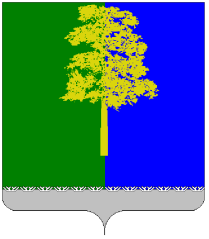 Муниципальное образование Кондинский районХанты-Мансийского автономного округа - ЮгрыАДМИНИСТРАЦИЯ КОНДИНСКОГО РАЙОНАУПРАВЛЕНИЕ  ОБРАЗОВАНИЯПРИКАЗ  от «   » марта  2022 года                                                                                                 № ____пгт. МеждуреченскийОб утверждении Плана мероприятий («дорожной карты») по совершенствованию и развитию муниципальной системы оценкикачества образования Кондинского районана 2022 - 2024 годыВ соответствии со статьей 89 федерального закона «Об образовании в Российской Федерации» от 29 декабря 2012 года № 273-ФЗ, приказом Департамента образования и молодежной политики Ханты-Мансийского автономного округа - Югры от 28.01.2022 №10-П-83 «Об утверждении плана мероприятий («дорожной карты») по
совершенствованию и развитию региональной системы оценки качества подготовки обучающихся общеобразовательных организаций в Ханты-Мансийском автономном округе - Югре на 2022-2024 годы», приказом управления образования …. в целях совершенствования и развития муниципальной системы оценки качества образования в Кондинском районе приказываю: Утвердить План мероприятий («дорожную карту») по совершенствованию и развитию муниципальной системы оценки качества образования в Кондинском районе на 2022 - 2024 годы (далее - «дорожная карта») (Приложение к настоящему приказу).Руководителям общеобразовательных организаций Кондинского района:Внести изменения в Отделу организационно-правового обеспечения:осуществлять контроль исполнения планов мероприятий по повышению качества образовательных организаций, планов мероприятий, направленных на повышение качества общего образования в образовательных организациях, имеющих стабильно низкие образовательные результаты;осуществлять контроль исполнения планов мероприятий («дорожной карты») по подготовке к проведению государственной итоговой аттестации по образовательным программ основного общего и среднего общего образования (далее - ГИА) и иных процедур оценки качества образования;осуществлять подготовку сводной информации о ходе реализации «дорожной
карты»;предоставлять отчеты о ходе выполнения «дорожной карты».Руководителям образовательных организаций, имеющих стабильно низкие образовательные результаты:обеспечить реализацию «дорожной карты»;назначить ответственных лиц за реализацию «дорожной карты»;в соответствии с мероприятиями «дорожной карты» проводить актуализацию планов мероприятий, направленных на повышение качества общего образования в образовательных организациях в соответствии с «дорожной картой».Контроль исполнения приказа оставляю за собой.Начальник управления образования                                                                       Н.И. СусловаПриложение к приказу  управления образования администрации Конднского районот «__» марта 2022 года №____План мероприятий («дорожная карта») по совершенствованию и развитию муниципальной системы оценки качества образования подготовки обучающихся общеобразовательных организаций на территории Кондинского районе на 2022-2024 годыПлан мероприятий («дорожная карта») по совершенствованию и развитию системы оценки качества подготовки обучающихся общеобразовательных организаций на территории Кондинского района на 2022-2024 годы (далее - «дорожная карта») разработан в соответствии с действующими нормативными правовыми актами Российской Федерации в сфере образования. 1. Цели и задачи реализации «дорожной картыДостижение обучающимися планируемых метапредметных и предметных результатов освоения основных образовательных программ на уровнях начального, основного и среднего общего образования с учетом требований федерального государственного образовательного стандарта общего образования.Задачи:обеспечение проведения диагностики метапредметных и предметных результатов освоения основных образовательных программ на уровнях начального, основного и среднего общего образования;проведение анализа полученных результатов с учетом требований федерального государственного образовательного стандарта общего образования;проведение анализа качества подготовки обучающихся на основе результатов международных сопоставительных исследований;изучение и внедрение лучших практик внутренней системы оценки качества образования, в том числе с учетом региональных решений, изложенных в правовых документах Департамента образования и молодежной политики ХМАО-Югры, рекомендациях АУ ДПО ХМАО - Югры «Институт развития образования».совершенствование механизмов оценки качества подготовки обучающихся (в том числе по достижению обучающимися планируемых метапредметных и предметных результатов освоения основных образовательных программ на уровнях начального, основного и среднего общего образования с учетом требований федерального государственного образовательного стандарта, уровня сформированности универсальных учебных действий, функциональной грамотности);формирование единых подходов к организации процессов управления качеством образовательных результатов; совершенствование форм, технологий и методов управления качеством образовательных результатов в контексте федеральных требований;разработка и реализация комплекса мероприятий, направленных на повышение качества подготовки обучающих в образовательных организациях общего образования Кондинского района, выработка управленческих мер и предложений.Оценка уровня функциональной грамотности:оценка уровня функциональной грамотности обучающихся реализуется посредством участия, в том числе в международных сравнительных исследованиях уровня функциональной грамотности (TIMSS, PIRLS, PISA и др.);национальных исследованиях качества образования (далее - НИКО);всероссийских проверочных работах (далее - ВПР);государственной итоговой аттестации по образовательным программам основного общего, среднего общего образования;выборочных исследованиях (международные мониторинговые исследования, исследования компетенции педагогов и т.п.);Задачи: обеспечение проведения диагностики функциональной грамотности обучающихся основного и среднего общего образования;проведение анализа полученных результатов с учетом требований к формированию читательской, математической, естественно-научной, финансовой грамотности, и т.п.; определение факторов, влияющих на качество образования;проведение анализа качества подготовки обучающихся на основе результатов мониторинговых исследований; изучение и внедрение лучших педагогических практик по формированию функциональной грамотности.Обеспечение объективности процедур оценки качества образования:Задачи: формирование единых подходов и показателей комплексной оценки качества образования; проведение анализа организации подготовки, проведения и оценивания ВПР, иных оценочных процедур; внедрение практики общественного наблюдения в период проведения оценочных процедур; разработка и реализация комплекса мероприятий, направленных на повышение объективности проведения ВПР, иных оценочных процедур, выработка управленческих мер и предложений.Обеспечение объективности результатов школьного и муниципального этапов Всероссийской олимпиады школьников (далее - ВОШ):Задачи:соблюдение мер информационной безопасности в целях предотвращения распространения содержания олимпиадных заданий школьного, муниципального и регионального этапов ВОШ;обеспечение исключения конфликта интересов при проведении процедур ВОШ;осуществление контроля со стороны общественных наблюдателей при проведении процедур ВОШ;анализ результатов участия обучающихся во всех этапах проведения ВОШ;определение факторов, влияющих на объективность проведения ВОШ, выработка рекомендаций и управленческих решений.Повышение уровня образовательных результатов на основе анализа результатов международных сопоставительных исследований, НИКО:Задачи:анализ результатов участия обучающихся в международных сопоставительных исследованиях, НИКО; повышение уровня образовательных результатов на основе результатов международных сопоставительных исследований, НИКО, иных оценочных процедур, а также результатов образовательных достижений обучающихся;совершенствование муниципальных механизмов управления качеством образования на основе результатов международных сопоставительных исследований, НИКО, иных оценочных процедур, а также результатов образовательных достижений обучающихся.2. Показатели:Показатели разрабатываются с учетом целей и задач реализации «дорожной карты»:В качестве показателей реализации поставленных целей и задач могут выступать следующие: доля обучающихся 1-4 классов, достигших базового уровня предметной подготовки, от общего числа обучающихся, осваивающих программы начального общего образования;доля обучающихся 1-4 классов, достигших высокого уровня предметной подготовки, от общего числа обучающихся, осваивающих программы начального общего образования;доля обучающихся 5-9 классов, достигших базового уровня предметной подготовки, от общего числа обучающихся, осваивающих программы основного общего образования;доля обучающихся 5-9 классов, достигших высокого уровня предметной подготовки, от общего числа обучающихся, осваивающих программы начального общего образования;доля обучающихся 10-11 классов, достигших базового уровня предметной подготовки, от общего числа обучающихся, осваивающих программы среднего общего образования;доля обучающихся 10-11 классов, достигших высокого уровня предметной подготовки, от общего числа обучающихся, осваивающих программы начального общего образования;доля обучающихся 1-4 классов, достигших базового, высокого уровня метапредметной подготовки, от общего числа обучающихся, осваивающих программы начального общего образования;доля обучающихся 5-9 классов, достигших базового, высокого уровня метапредметной подготовки, от общего числа обучающихся, осваивающих программы основного общего образования;доля обучающихся 10-11 классов, достигших базового, высокого уровня метапредметной подготовки, от общего числа обучающихся, осваивающих программы среднего общего образования;доля выпускников 11 классов, получивших аттестат о среднем общем образовании, от общего числа выпускников 11 классов;доля выпускников 11 классов, награжденных медалью «За особые успехи в учении», от общего числа выпускников 11 классов;доля обучающихся, в отношении которых проводилась оценка функциональной грамотности, от общего количества обучающихся;доля обучающихся, успешно справившихся с заданиями по читательской грамотности, от общего количества обучающихся, в отношении которых проводилась оценка читательской грамотности;доля обучающихся, успешно справившихся с заданиями по математической грамотности, от общего количества обучающихся, в отношении которых проводилась оценка математической грамотности;доля обучающихся успешно справившихся с заданиями по естественнонаучной грамотности, от общего количества обучающихся, в отношении которых проводилась оценка естественнонаучной грамотности; доля образовательных организаций с признаками необъективности ВПР;доля образовательных организаций, охваченных общественным/независимым наблюдением, при проведении процедур оценки качества образования;доля образовательных организаций, охваченных общественным/независимым наблюдением, при проведении ВОШ;высокий уровень удовлетворенности родителей (законных представителей) качеством оказания образовательных услуг;доля педагогических работников общеобразовательных организаций, прошедших повышение квалификации по вопросам формирования функциональной грамотности обучающихся;доля педагогических работников, использующих открытые банки заданий по формированию функциональной грамотности;доля обучающихся, участвующих в международных сравнительных исследованиях уровня функциональной грамотности (TIMSS, PIRLS, PISA и др.) и НИКО;доля обучающихся, у которых наблюдается повышение результатов на региональном этапе ВОШ по сравнению с муниципальным этапом;наличие общественных наблюдателей при проведении ВОШ (школьный, муниципальный этапы); доля участников ВОШ, занявших призовые места;наличие нарушений порядка проведения этапов ВОШ при проведении олимпиад.3. Методы сбора и обработки информации (по показателям)3.1. Для определения уровня достижения обучающимися планируемых метапредметных и предметных результатов освоения основных образовательных программ на уровнях начального, основного и среднего общего образования с учетом требований федерального государственного образовательного стандарта общего образования применяются методы сбора и обработки информации:официальная статистика результатов государственной итоговой аттестации по образовательным программам основного общего и среднего общего образования, ВПР, ВОШ; данные отчетов о самообследовании ОО; данные с официальных сайтов ОО; анализ результатов;трансформация аналитических данных;определение средних арифметических данных;экспертиза и оценка результатов.3.2. Для оценки уровня функциональной грамотности применяются методы сбора и обработки информации:обобщение, трансформация отображения аналитических данных, сопоставление, шкалирование, ранжирование, среднее арифметическое); информационные системы (сбор, хранение, обработка, поиск, передача информации); мониторинговые исследования по направлениям формирования функциональной грамотности обучающихся, использования в образовательном процессе задач по функциональной грамотности из открытых банков заданий.3.3. Для оценки объективности проведения процедур оценки качества образования применяются методы сбора и обработки информации:данные Рособрнадзора;информация, полученная из образовательных организаций, имеющих признаки необъективности оценивания по результатам ВПР.3.4. Для оценки объективности муниципального и регионального этапа ВОШ применяются методы сбора и обработки информации:анкетирование удовлетворенности участниками ВОШ качеством проведения олимпиады;сбор оценочных листов муниципального и регионального этапа ВОШ и их последующий анализ;расчет удовлетворенности участниками качеством проведения регионального этапа ВОШ.3.5. Для определения уровня образовательных результатов на основе анализа результатов международных сопоставительных исследований, НИКО применяются методы сбора и обработки информации:официальная статистика результатов международных сопоставительных исследований, НИКО;анализ результатов;структурирование, экспертиза и оценка результатов.4. Мониторинг показателей.В целях оценки деятельности образовательных организаций, направленных на объективное проведение процедур оценки качества образования и подготовки обучающихся, проводятся мониторинги:4.1. уровня достижения обучающимися планируемых метапредметных и предметных результатов освоения основных образовательных программ на уровнях начального, основного и среднего общего образования с учетом требований федерального государственного образовательного стандарта общего образования (базового уровня и уровня выше базового).4.2. Уровня сформированности функциональной грамотности.4.3. Объективности проведения процедур оценки качества образования.4.4. Объективности результатов муниципального и регионального этапа ВОШ.4.5. Определения уровня образовательных результатов на основе анализа результатов международных сопоставительных исследований, НИКО.5. Анализ результатов мониторингаРезультаты мониторинговых исследований анализируются в течение 1 месяца после проведения процедуры, комплексный анализ проводится ежегодно. При проведении анализа используются элементы кластеризации (образовательные организации, реализующие общеобразовательные программы, образовательные организации, расположенные в сельской местности, малокомплектные образовательные организации образовательные организации, образовательные организации с низкими образовательными результатами, образовательные организации с необъективными результатами всероссийских проверочных работ и т.п.), устанавливаются факторы, влияющие на результаты деятельности отдельных образовательных организаций, муниципальной системы образования в целом.По результатам мониторингов проводится анализ:5.1. Уровня достижения обучающимися планируемых метапредметных и предметных результатов освоения основных образовательных программ на уровнях начального, основного и среднего общего образования с учетом требований федерального государственного образовательного стандарта общего образования (базового уровня и уровня выше базового).5.2. Уровня сформированности функциональной грамотности.5.3. Объективности проведения процедур оценки качества образования.5.4. Объективности муниципального и регионального этапа ВОШ.5.5. Определения уровня образовательных результатов на основе анализа результатов международных сопоставительных исследований, НИКО. 6. Адресные рекомендацииАдресные рекомендации разрабатываются на основании анализа полученных результатов изучения качества подготовки обучающихся, проводимого по результатам участия обучающихся в оценочных процедурах, а также в рамках мониторингов в соответствии с утверждёнными показателями, и включают в себя, в том числе:методические рекомендации для образовательных организаций, по вопросам совершенствования и развития системы оценки качества образования;практические рекомендации для педагогических и руководящих работников образовательных организаций, направленные на устранение пробелов знаний и затруднений освоения учебного материала, выявленных в результате оценки качества подготовки обучающихся, повышение образовательных результатов обучающихся (личностных, предметных, метапредметных);методические рекомендации для педагогов образовательных организаций по преподаванию учебных предметов в условиях реализации федеральных государственных образовательных стандартов общего образования;адресные рекомендации для отдельных категорий участников образовательных отношений в соответствии с выявленными пробелами знаний и затруднениями освоения учебного материала;методические и информационно-аналитические материалы по результатам всероссийской олимпиады школьников.Адресные рекомендации оформляются в виде методических рекомендаций, информационных писем, в том числе сборников с лучшими и эффективными моделями внутренней системы качества образования, аналитических материалов по результатам тематических семинаров, конференций, «круглых столов», мастер-классов по вопросам повышения качества подготовки обучающихся.Методические рекомендации рассматриваются на муниципальных совещаниях, конференциях, семинарах, заседаниях методических объединений и профессиональных сообществ, направляются участникам образовательных отношений, размещаются на сайте «Образование Конды», сайтах образовательных организаций.7. Меры, мероприятияС учетом результатов мониторингов, международных сопоставительных исследований, НИКО, иных процедур оценки качества принимаются меры и проводятся мероприятия, направленные на совершенствование качества подготовки обучающихся.8. Управленческие решенияПо итогам реализации мероприятий, результатам проведения оценочных процедур осуществляется анализ и вырабатываются управленческие решения, направленные на повышение качества подготовки обучающихся, которые излагаются в:распорядительных и локальных актах управления образования администрации Кондинского района, образовательной организации;ежегодном плане мероприятий («дорожная карта») по подготовке к проведению государственной итоговой аттестации по образовательным программам основного общего и среднего общего образования и иных процедур оценки качества образования;решениях совещаний, рабочих групп, конференций, семинаров по вопросам повышения качества подготовки обучающихся.9. Анализ эффективности принятых мерПо завершении реализации планов мероприятий, в том числе за календарный отчетный период в соответствии с установленными сроками, категориями исполнителей, на основании информации, представленной общеобразовательными организациями, ответственными лицами управления образования проводится анализ эффективности мер и управленческих решений, направленных на повышение качества подготовки обучающихся, по результатам которого осуществляется подготовка аналитической справки, содержащей рекомендации по совершенствованию системы работы по повышению качества подготовки обучающихся, а также предложения по актуализации планов мероприятий «дорожных карт» с учетом полученных результатов. По итогам анализа эффективности принимаемых мер и управленческих решений, в том числе по совершенствованию механизмов, критериев, показателей повышения качества подготовки обучающихся управлением образования оформляется аналитическая информация, которая публикуется для ознакомления участников образовательных отношений. При необходимости в мероприятия «дорожной карты» вносятся изменения.№п/пНаименование мероприятияОтветственныйисполнительВид документаСрокивыполненияОжидаемый результат1. Нормативно-правовое обеспечение1. Нормативно-правовое обеспечение1. Нормативно-правовое обеспечение1. Нормативно-правовое обеспечение1. Нормативно-правовое обеспечение1. Нормативно-правовое обеспечение1.1.Разработка правовых актов управления образования по подготовке к проведению ГИА и иных процедур оценки качества образованияУправление образования администрации Кондинского районалокальные актыдо 31 ноября 2022 - 2024 приказ;реализация мероприятий, предусмотренных «дорожной картой»1.2.Разработка правовых актов в общеобразовательных организациях, (далее - ОО), по подготовке к проведению ГИА и иных процедур оценки качества образованияООприказдо 31 ноября 2022-2024 приказ;реализация мероприятий, предусмотренных «дорожной картой»1.3.Разработка правовых актов по работе с муниципальными образовательными организациями по повышению объективности проведения и оценивания ВПР в 2022-2024 годахУправление образования администрации Кондинского районалокальные актыдо 31 декабря 2024 годаприказ;реализация мероприятий, предусмотренных «дорожной картой»1.4.Разработка правовых актов в ОО по повышению объективности проведения и оценивания ВПРООприказдо 31 декабря 2023 годаприказ;реализация мероприятий2. Научно-методическое обеспечение2. Научно-методическое обеспечение2. Научно-методическое обеспечение2. Научно-методическое обеспечение2. Научно-методическое обеспечение2. Научно-методическое обеспечение2.1Проведение мониторингов, направленных на диагностику достижений показателей оценки качества подготовки обучающихся. Обработка и анализ количественных и качественных результатов по результатам мониторинговУправление образования администрации Кондинского района, ООинформационнометодические, аналитические отчетыежегоднопринятия управленческих решений, направленные на повышение качества подготовки обучающихся2.2Разработка программ(ы) адресной помощи ОО по повышению качества подготовки обучающихсяУправление образования администрации Кондинского района, ООприказ,программаежегодноразработана и принята программа адресной помощи ОО по повышению объективности процедур оценки качества образования2.3Организация и проведение муниципальных методических мероприятий (сессий, семинаров, конференций) по вопросам повышения качества подготовки обучающихсяУправление образования администрации Кондинского района, ООприказ,программа,протоколзаседанияежегоднопредставление эффективных практик, механизмов, управленческих инструментов, обеспечивающих повышение качества подготовки обучающихся2.4Разработка рекомендаций для специалистов ОО по вопросам повышения качества подготовки обучающихся, показавших уровень образовательных результатов ниже базовогоУправление образования администрации Кондинского района, ООрекомендацииежегодноподготовлены типовые рекомендации по повышению качества подготовки обучающихся, показавших уровень образовательных результатов ниже базового, внедрены в практическую деятельность ОО2.5Оказание информационной и консультативной поддержки специалистам ОО по вопросам повышения качества подготовки обучающихся, показавших уровень образовательных результатов ниже базовогоУправление образования администрации Кондинского района, ООинструктивныеписьма,вебинары,консультацииежегодноосуществление адресной поддержки через оказание методической помощи по вопросам повышения качества подготовки обучающихся2.6Проведение информационно -разъяснительной работы с родителями (законными представителями) обучающихся по вопросам повышения качества подготовки обучающихсяУправление образования администрации Кондинского района, ООродительскиесобрания,встречи,индивидуальные и групповые консультации, размещение информации на официальных сайтах, всоциальных сетяхна постоянной основеосуществлениепедагогического просвещения, адресной поддержки по вопросам повышения качества подготовки обучающихся2.7Проведение совещаний по вопросам обеспечения объективности процедур оценки качества образования (на муниципальном уровне, на уровне образовательной организации)Управление образования администрации Кондинского района, ООинформационноеписьмо, программа,решениесовещанияежегоднопроведено совещание для руководителейобразовательных организаций, учителей предметников, оценивающих задания участников ВПР2.8Проведение инструктажей с учителями предметниками (членами комиссии) по проведению и проверке оценочных процедур, Всероссийской олимпиады школьниковУправление образования администрации Кондинского района, ООприказ, журнал инструктажейежегодноповышение профессиональной компетентности лиц, ответственности за объективность результатов оценочных процедур3. Организационное обеспечение проведения мероприятий, оценочных процедур3. Организационное обеспечение проведения мероприятий, оценочных процедур3. Организационное обеспечение проведения мероприятий, оценочных процедур3. Организационное обеспечение проведения мероприятий, оценочных процедур3. Организационное обеспечение проведения мероприятий, оценочных процедур3. Организационное обеспечение проведения мероприятий, оценочных процедур3.1Организация и проведение муниципального этапа конкурса по выявлению эффективных моделей внутренней системы оценки качества образования ООУправление образования администрации Кондинского района, МКУ «ЦСДО»приказ, положение о конкурсе, информацион ный отчетежегоднопроведен конкурс, определены эффективные моделей внутренней системы оценки качества образования ОО3.2Участие в  проведении самодиагностики образовательных организаций, имеющих признаки необъективности оценивания по результатам всероссийских проверочных работУправление образования администрации Кондинского района, ООприказ,информационноаналитическийотчетежегодноОО приняли участие в проведении самодиагностики ОО, имеющих признаки необъективности оценивания результатов всероссийских проверочных работ3.3Участие в международном сравнительном мониторинговом исследовании качества математической и естественнонаучной подготовки TIMSS (Trends in Mathematics and Science Study)Управление образования администрации Кондинского района, ООприказв соответствии с планом Федеральной службы по надзору в сфере образования и науки (далее - Рособрнадзор)Участие в TIMSS 100% участников в соответствии с установленной квотой. Корректировка направлений деятельности по повышению качества образования в МОУО, ОО3.4Участие в мониторинговом исследовании качества чтения и понимания текста PIRLS (Progress in International Reading Literacy Study)Управление образования администрации Кондинского района, ООприказв соответствии с планомРособрнадзораУчастие в PIRLS 100% участников в соответствии с установленной квотой. Корректировка направлений деятельности по повышению качества образования в МОУО, ОО3.5Участие в мониторинговом исследовании по оценке образовательных достижений учащихся PISA (Programme for international Student Assessment)Управление образования администрации Кондинского района, ООприказв соответствии с планомРособрнадзораУчастие в PISA 100% участников в соответствии с установленной квотой. Корректировка направлений деятельности по повышению качества образования в МОУО, ОО3.6Организация и проведение всероссийских проверочных работ (ВПР)Управление образования администрации Кондинского района, ООприказежегодно в соответствии с планом, утвержденным Министерством просвещения Российской Федерации (далее -Минспрсвещения России) и РособрнадзоромУчастие обучающихся ОО в ВПР. Получение и анализ результатов в ОО. Принятие управленческих решений в МОУО, ОО3.7Организация и проведение национальных исследований качества образования (НИКО)ООприказежегодно в соответствии с планом, утвержденным Минпросвещения России и РособрнадзоромУчастие обучающихся ОО в НИКО. Получение и анализ результатов в ОО. Принятие управленческих решений в МОУО, ОО3.8Участие ОО в оценочных процедурах качества общего образования на основе утвержденной совместным приказом Минпросвещения России и Рособрнадзора в сфере образования методологии и критериев оценки качества общего образования в ОО на основе практики международных исследований качества подготовки обучающихсяУправление образования администрации Кондинского района, ООсправка о проведении оценочных процедур2022, по графику Минпросвещения России и Рособрнадзорапроведена оценка качества общего образования на основе практики международных исследований качества подготовки обучающихся3.9Организация и проведение школьного и муниципального этапов Всероссийской олимпиады школьников:, участие в региональном этапе ВОШУправление образования администрации Кондинского района, ООприказежегодноУчастие обучающихся ОО во Всероссийской олимпиаде школьников. Получение и анализ результатов. Принятие управленческих решений.3.10Организация и проведение мероприятий по оценке функциональной грамотностиУправление образования администрации Кондинского района, ООприказежегодноПроведен мониторинг уровня сформированности разных видов компетенций в рамках функциональной грамотности, осуществлен анализ, подготовлены выводы и предложения для принятия управленческих решений, составлены рекомендации3.11Проведение информационной кампании, направленной на формирование позитивного отношения к объективной оценке образовательных результатов среди участников образовательных отношенийУправление образования администрации Кондинского района, ООпубликации в СМИ, на официальных сайтах, в социальных сетях, проведение родительских собраний, совещаний, мастер-классовежегоднопроведение информационной и просветительской работы с обучающимися, родительской и педагогической общественности, привлечение внимания участников образовательных отношений к вопросам качества и объективности образовательных результатов4. Анализ эффективности проведенных мероприятий, принятых мер и управленческих решений4. Анализ эффективности проведенных мероприятий, принятых мер и управленческих решений4. Анализ эффективности проведенных мероприятий, принятых мер и управленческих решений4. Анализ эффективности проведенных мероприятий, принятых мер и управленческих решений4. Анализ эффективности проведенных мероприятий, принятых мер и управленческих решений4. Анализ эффективности проведенных мероприятий, принятых мер и управленческих решений4.1Формирование предложений для включения в «дорожную карту» по совершенствованию и развитию муниципальной системы оценки качества подготовки обучающихся общеобразовательных организацийУправление образования администрации Кондинского района, ООпредложенияежегодносформированы предложения для включения в «дорожную карту» по совершенствованию и развитию региональной системы оценки качества подготовки обучающихся общеобразовательных организаций